Mr. ClagettEHS Visual Artswww.ehs-art.commclagett@jeffco.k12.co.us303 982-5069My Job entails teaching students to:1. Observe and learn to COMPREHEND2. Envision and critique to REFLECT3. Invent and discover to CREATE4. Relate and connect to TRANSFER(Jefferson County Content Standards for the Visual Arts 2012)Student Policies Fall 2018Attendance and Truancy:1. The Jefferson County attendance and make-up work policy will apply - duh. 2 for 1 absences. Request in access/advise only.2. It is the student’s responsibility to submit projects and check for missed information when absent. Do not ask duringpassing period or right before class starts.3. I reserve the right to offer alternate assignments for students who have excused or unexcused absences.Due Dates, Studio Time, and Make up work:1. All assignments are expected to be turned in on time. Points will be deducted for assignments submitted late (10% oftotal project grade). Hint: Use access/advisement before the project is due. Projects submitted beyond 2 weeks late may earn up to 50%.2. Additional grace may be given beyond the 2 for 1 absence policy for students who advocate, communicate, and useaccess/advisement.3. Access / Advisement / Open Studio time can be arranged. Before or after-school extra time is encouraged. I am happyto help during access/advise up to the last 2 weeks of each semester. Please do not procrastinate.4. I will not accept a late sketchbook ever, ever, ever.Art Fee:1. Each student is expected to pay an art fee per studio class. Sculpture / Ceramics / Jewelry = $35. This covers use ofmaterials, upkeep of equipment, sketchbook, and other necessities.2. For Jewelry, the use of Silver is not covered in the art fee. The use of silver or other large or expensive materials, namely jewelry stones, will cost extra. Silver is $1.50 per gram.Grading: Point System:  no curve. ABCDF1. Based on several main categories (standards) including: Comprehension, Reflection, Creation, and Transfer.2. The Process and Product are both important and often graded separately. See “grading criteria” handout.3. Assignments will be graded from a common art department rubric. See “grading criteria” handout.4. Extra Credit may be earned by completing additional artwork for some assignments and within the sketchbook. Drawing, collaging, scrapbooking, and creative endeavors may earn extra points. Secured rubrics (per semester) also earn extra points. Extra Credit is NOT given at the end of the semester.Calvin and Hobbs  by Bill Waterson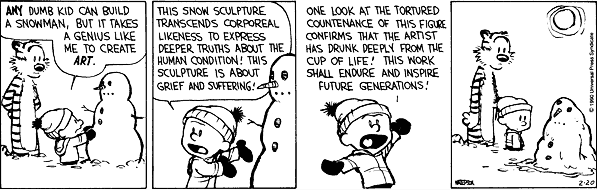 General Guidelines:1. Be respectful of others artwork as you would expect from them. Damage of artwork, equipment, tools, etc. isunacceptable.  Everyone is responsible for the care of these items. Vandalism or theft of school and/or personalproperty is unacceptable.2. Ideally each student will have space for their own work, however, shelving is minimal and I implore you to cooperatewith everyone. Please, please be careful around artwork. A good rule to follow is: “If it’s not yours, don’t touch it.”3. Observe and adhere to all safety procedures. Repeated unsafe or careless use of tools or equipment may result in your elimination from the class.Incentives and Rewards:1. Raffle tickets may be given to students who exhibit remarkable characteristics like a strong work ethic, positiveattitude, willingness to try new things, participation in discussion/critiques, peer teaching, exceptional quality artwork,excellent attendance, and/or are extra helpful to me. The raffle will be held at the end of the year for a piece ofartwork made by Mr. Clagett. I enjoy making pottery and jewelry for the raffle.2. Rewards for great artwork include school recognition and creations placed within display cases, local and regional artshows, prizes and scholarships often go to my students entering higher ed.Sketchbook:1. Please keep your sketchbook in the classroom unless to complete an assignment at home.2. Keep all drawings, handouts, notes, and graded rubrics from class in your sketchbook. Do not throw anything away asyou may earn points for all inclusions in your sketchbook. They are to be a record of all that is done and learned inclass. Loose items receive no credit. Secure items by using staples, tape, glue or any other ingenious method.3. Your sketchbook should be creative and made as artwork. Extra credit may be earned by making it fun and decorative.4. The finished sketchbook is due Friday, Dec 7th. Seniors’ sketchbooks may be submitted earlier because of graduation dates.I will not accept any late sketchbooks after this date, even if you are sick, injured, or any excuse you can think of.Turn it in early or get your parents or friends to turn it in for you. You have all semester to work on it up to Dec 7th.5. Intermediate/Advanced students may submit a prior sketchbook WITH their current semester’s work. Rubric points do not accumulate beyond the current semester.Sketchbooks are due on Friday, Dec 7th.Student Behavior1. Safe behavior is expected. Studio safety is a paramount concern. If you are warned more than twice you may beremoved from this class. Sorry, but the well-being of everyone trumps all.2. The quickest way to be removed from class: Throwing clay or other studio materials anywhere in the room (Not tomention the backbreaking load of cleaning you’ll have to do).3. Food or Drinks may be consumed quietly… but I will not let you leave to go get them. Bring them with you when you arrive on-time. I reserve the right to confiscate nutter butter cookies and chai lates.4. Confiscated items like cell phones and gaming devices may be earned back in access/advisement by doing jobs.Cut off this lower portion and return to Mr. Clagett. Keep the upper portion stapled to the inside front cover of your sketchbook. Cut this lower portion off and return to Mr. Clagett. Keep the upper portion stapled to the inside front cover of your sketchbook.I, __________________________________ , have read through and understand the class policies and choose to             (print your student name)abide by them. I understand that I am responsible for wearing clothes appropriate to the possible hazards of the art room. I also understand that choosing to not participate and work in the studio because of inappropriate clothing will be treated as an absence.Student Signed ______________________________ date _____________Parent Signed _______________________________ date _____________